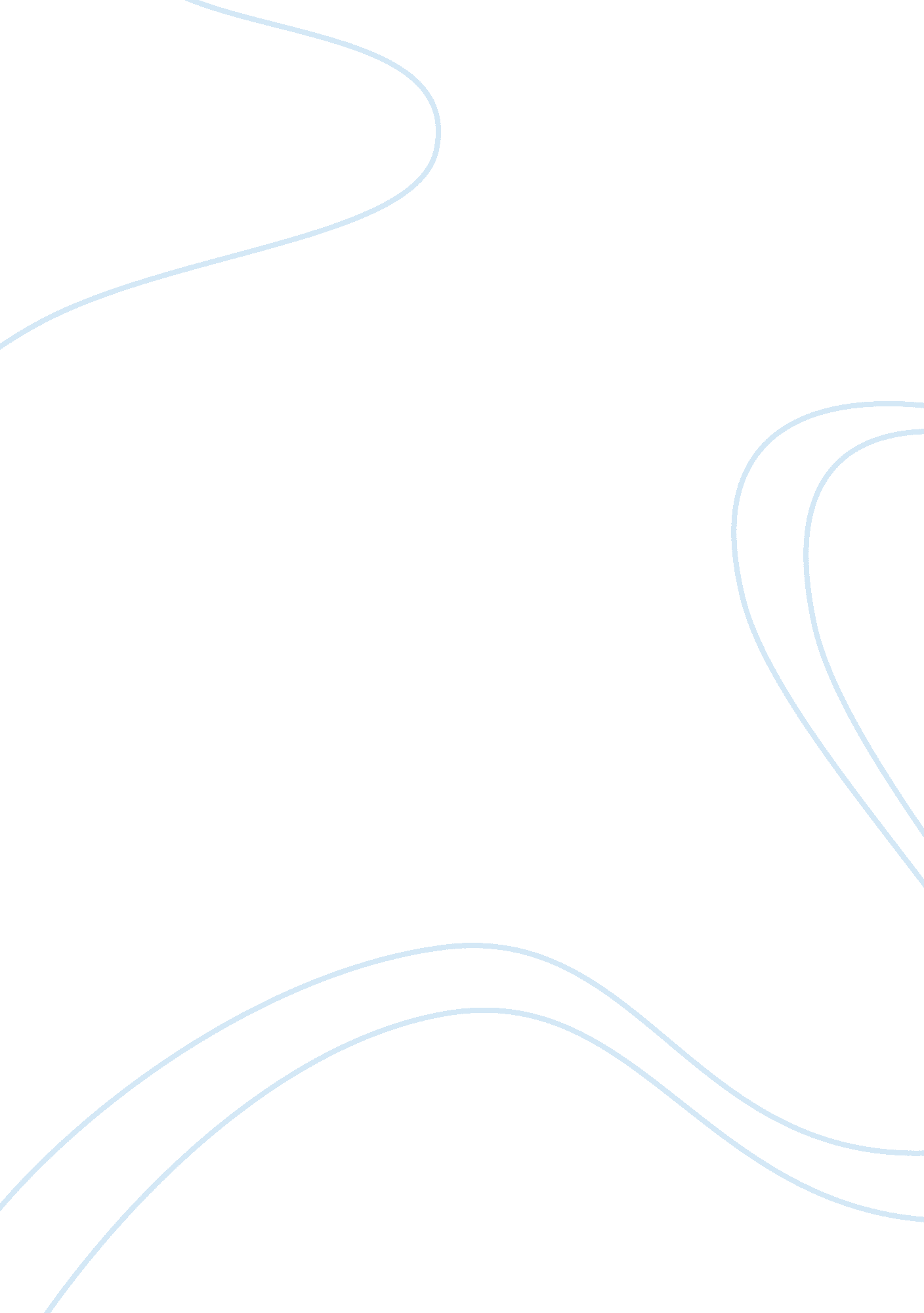 My intrest of studing computer science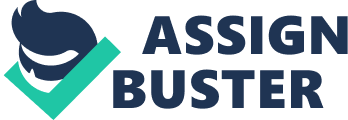 Essay on Admission to of School) I have quite been fond of stuffs that are concrete pieces and application of technology since my tender years and I recall the utmost interest in computers and gadgets that bear close relation to computer structures and mechanics. Though I did not prefer to land on computer engineering, my previous engagements have taken me on the path where I imagine remarkable possibilities with computer science, knowing a number of subfields in it where my relevant potentials may be designated properly. Understanding that computer science is a course that does not fall out of trend and is constantly required in further enhancing technology for various aspects of living, I have decided to obtain mastery of the course as applied to my recent undertakings in medical physics. 
Beginning with the fundamental concepts of matter, energy, and motion, I am fascinated with the truth that physics has never ceased to be explored and applied in several ways. It brings to recognition how the study of space-time quantum relations can be of huge support in medical studies that is why I would like to proceed on a higher endeavor to see how else and to what extent natural science may find great relevance in the field of medicine. Despite the state of economy and society in the modern times, I understand the growing demands which the health industry ought to meet in order to save and improve human lives. At a point in time in the future, thus, I hope to be designated in a professional career by which my potentials can be made capable of reaching out to people whose illnesses could be neurophysiologic in nature for this is one such major concern medical physics is amply into. On this ground, I desire to pursue graduate studies in computer science, believing that this would enable me to acquire pertinent knowledge and skills in conducting my research of interest on physical medical computing area. 
With physical medical computing, I am confident that there is much learning to deal with in terms of analytical work with software systems to enable programming of physical medical operations. This I foresee might involve a number of sensing and controlling tasks from which to discover appropriate measures of cure to be administered over a range of sensitive neurological cases for instance. Thus, in the process of earning a master’s degree in computer science, I look forward to being able to access rich academic resources, brilliant faculty staff, and up-to-date technology-based facilities which I strongly believe the institution can provide with utmost quality of curricular standards. 
During my undergraduate period, I knew exactly that my passion for studying computer subject would pay off and would make a good complement to the math courses I diligently accomplished, particularly algebra and calculus in series. I suppose that such level of educational attainment can allow me the eligibility for the graduate study and research in Computer Science – MS, having had the opportunity to engage myself in plenty of algorithms and computer-associated activities. Furthermore, I can fully manage coping with an environment under pressure and cooperate with heart when it comes to teamwork for I discern that a graduate course also takes more than an individualistic approach toward achieving optimum results. The academe can definitely count on my scholastic attitude of intelligence, enthusiasm, patience, compassion, as well as the capacity to value people of diverse cultural orientation. 